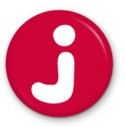 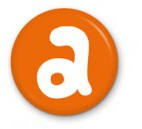 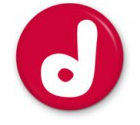 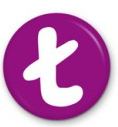 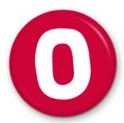 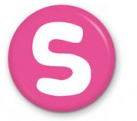 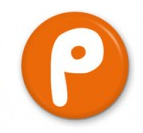 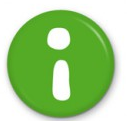 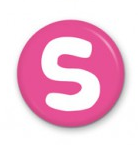 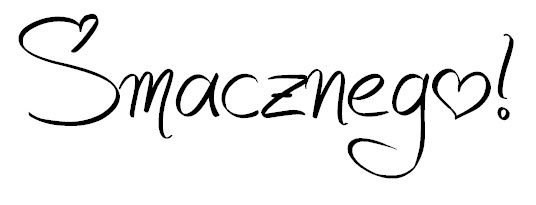 ŚNIADANIEII ŚNIADANIEOBIADPODWIECZOREKSZWEDZKI PONIEDZIAŁEK    8.04.2024SZWEDZKI PONIEDZIAŁEK    8.04.2024SZWEDZKI PONIEDZIAŁEK    8.04.2024SZWEDZKI PONIEDZIAŁEK    8.04.2024kasza manna na mleku,szwedzki stół do wyboru dla wszystkich grup: pieczywo z masłem, wędlina, ser żółty, jajko na twardo, sałata, ogórek, papryka,herbata z cytrynąarbuzzupa pomidorowa, kotlet jajeczny, ziemniaki, gotowana fasola szparagowa ze słonecznikiem,  kompot jabłkowy chleb razowy z masłem, pasta z tuńczyka i awokado, szczypiorek, lemoniada cytrynowa z imbiremAlergeny: 1, 7Alergeny:Alergeny: 1, 7, 9Alergeny: 1, 4, 7 OWOCOWY WTOREK    9.04.2024 OWOCOWY WTOREK    9.04.2024 OWOCOWY WTOREK    9.04.2024 OWOCOWY WTOREK    9.04.2024bułka grahamka z masłem, ser biały naturalny,  dżem / powidła śliwkowe, kakao / herbatasok naturalny tłoczony na zimno: jabłko, pomarańcza, cytryna, kurkumazupa z młodej kapusty,kotlet pożarski drobiowy, kasza bulgur, gotowana marchewka z groszkiem, kompot z czerwonej porzeczkibagietka, sałatka wiosenna z makaronem, mozzarellą i pomidorami,kawa na mleku / herbataAlergeny: 1, 7Alergeny: 7Alergeny: 1, 3, 7, 9Alergeny: 1, 7JOGURTOWA ŚRODA    10.04.2024JOGURTOWA ŚRODA    10.04.2024JOGURTOWA ŚRODA    10.04.2024JOGURTOWA ŚRODA    10.04.2024płatki ryżowe na mleku,chleb kanapkowy z masłem, szynka z indyka, sałata, papryka, herbata owocowajogurt naturalny z musem truskawkowymzupa koperkowa z kluseczkami,  burger rybny, ziemniaki puree, surówka z kapusty kiszonej, lemoniada z czerwoną pomarańczą i miętąkajzerka z masłem,twarożek z jogurtem i borówkami,kawa na mleku / herbata, banan Alergeny: 1, 7Alergeny:Alergeny: 1, 4, 7, 9Alergeny: 1, 7WARZYWNY CZWARTEK   11.04.2024WARZYWNY CZWARTEK   11.04.2024WARZYWNY CZWARTEK   11.04.2024WARZYWNY CZWARTEK   11.04.2024chleb żytni z masłem,twarożek z sera białego z zielonym pesto z bazylii i kolendry, kakaogruszkabarszcz ukraiński, polędwiczki wieprzowe w sosie własnym, kasza kuskus, surówka z pora, jabłka i marchwi z granatem, kompot owocowychleb graham z masłem,warzywa krojone w słupkioraz ser żółty z dipem jogurtowo ziołowymkawa na mleku / herbataAlergeny: 1, 7Alergeny: 7Alergeny: 1, 7, 9Alergeny: 1, 7KOKTAJLOWY PIĄTEK    12.04.2024KOKTAJLOWY PIĄTEK    12.04.2024KOKTAJLOWY PIĄTEK    12.04.2024KOKTAJLOWY PIĄTEK    12.04.2024płatki z miodem na mleku,chleb razowy z masłem,  polędwica sopocka, sałata, pomidor,    herbata owocowakoktajl mleczno jogurtowy z musem z mango i jabłka żurek z jajkiem, potrawka drobiowa z groszkiem w sosie śmietanowym, ryż, surówka z czerwonej kapusty parzonej,  kompot śliwkowyciasto marchewkowe – wyrób własny,  bawarka / herbata,jabłkoAlergeny: 1, 7, 9Alergeny:Alergeny: 1, 7, 9Alergeny: 1, 7ALERGENYPodane w jadłospisie liczby oznaczają wymienione niżej alergenyALERGENYPodane w jadłospisie liczby oznaczają wymienione niżej alergenyALERGENYPodane w jadłospisie liczby oznaczają wymienione niżej alergenyALERGENYPodane w jadłospisie liczby oznaczają wymienione niżej alergenySUBSTANCJE LUB PRODUKTY POWODUJĄCE ALERGIE LUB REAKCJE NIETOLERANCJI (wg załącznika II do Rozporządzenia Parlamentu Europejskiego i Rady UE Nr 1169/2011 z dnia 25 sierpnia 2011 r.)SUBSTANCJE LUB PRODUKTY POWODUJĄCE ALERGIE LUB REAKCJE NIETOLERANCJI (wg załącznika II do Rozporządzenia Parlamentu Europejskiego i Rady UE Nr 1169/2011 z dnia 25 sierpnia 2011 r.)SUBSTANCJE LUB PRODUKTY POWODUJĄCE ALERGIE LUB REAKCJE NIETOLERANCJI (wg załącznika II do Rozporządzenia Parlamentu Europejskiego i Rady UE Nr 1169/2011 z dnia 25 sierpnia 2011 r.)SUBSTANCJE LUB PRODUKTY POWODUJĄCE ALERGIE LUB REAKCJE NIETOLERANCJI (wg załącznika II do Rozporządzenia Parlamentu Europejskiego i Rady UE Nr 1169/2011 z dnia 25 sierpnia 2011 r.)Zboża zawierające glutenSkorupiaki i produkty pochodneJaja i produkty pochodneRyby i produkty pochodneOrzeszki ziemne (arachidowe) i produkty pochodneSoja i produkty pochodneMleko i produkty pochodneOrzechySeler i produkty pochodneGorczyca i produkty pochodneNasiona sezamu i produkty pochodneDwutlenek siarki i siarczyny w stężeniach powyżej 10mg/kg lub 10 mg/litr w przeliczeniu na całkowitą zawartość SO2 dla produktów w postaci gotowej bezpośrednio do spożycia lub w postaci przygotowanej do spożycia zgodnie z instrukcjami wytwórców.Łubin i produkty pochodne.Mięczaki i produkty pochodne. Zboża zawierające glutenSkorupiaki i produkty pochodneJaja i produkty pochodneRyby i produkty pochodneOrzeszki ziemne (arachidowe) i produkty pochodneSoja i produkty pochodneMleko i produkty pochodneOrzechySeler i produkty pochodneGorczyca i produkty pochodneNasiona sezamu i produkty pochodneDwutlenek siarki i siarczyny w stężeniach powyżej 10mg/kg lub 10 mg/litr w przeliczeniu na całkowitą zawartość SO2 dla produktów w postaci gotowej bezpośrednio do spożycia lub w postaci przygotowanej do spożycia zgodnie z instrukcjami wytwórców.Łubin i produkty pochodne.Mięczaki i produkty pochodne. Zboża zawierające glutenSkorupiaki i produkty pochodneJaja i produkty pochodneRyby i produkty pochodneOrzeszki ziemne (arachidowe) i produkty pochodneSoja i produkty pochodneMleko i produkty pochodneOrzechySeler i produkty pochodneGorczyca i produkty pochodneNasiona sezamu i produkty pochodneDwutlenek siarki i siarczyny w stężeniach powyżej 10mg/kg lub 10 mg/litr w przeliczeniu na całkowitą zawartość SO2 dla produktów w postaci gotowej bezpośrednio do spożycia lub w postaci przygotowanej do spożycia zgodnie z instrukcjami wytwórców.Łubin i produkty pochodne.Mięczaki i produkty pochodne. Zboża zawierające glutenSkorupiaki i produkty pochodneJaja i produkty pochodneRyby i produkty pochodneOrzeszki ziemne (arachidowe) i produkty pochodneSoja i produkty pochodneMleko i produkty pochodneOrzechySeler i produkty pochodneGorczyca i produkty pochodneNasiona sezamu i produkty pochodneDwutlenek siarki i siarczyny w stężeniach powyżej 10mg/kg lub 10 mg/litr w przeliczeniu na całkowitą zawartość SO2 dla produktów w postaci gotowej bezpośrednio do spożycia lub w postaci przygotowanej do spożycia zgodnie z instrukcjami wytwórców.Łubin i produkty pochodne.Mięczaki i produkty pochodne. GRAMATURA POSIŁKÓWGRAMATURA POSIŁKÓWGRAMATURA POSIŁKÓWGRAMATURA POSIŁKÓWŚniadanie:Zupa mlecznaPieczywoMasłoWędlina/ser żółtyPomidor, ogórekPapryka, rzodkiewkaNapójII śniadanie:OwoceWarzywaOrzechy, ziarenkaSok świeżyObiad:ZupaKotlet mielony, schabowy, z piersi kurczakaKlopsUdko kurczakaMięso duszone bez panierkiGulasz, mięso razem z sosemZiemniakiRyż, kasza, makaronSurówkaMizeriaWarzywa gotowane z wodyDodatek warzywa (pasek papryki, krążek marchewki)200 g35 g6 g15 g30 g20 g150 g80-100 g20-30 g5 g130 g250-300 g65 g60 g85 g55 g100-120 g150 g80-100 g100 g120 g70 g30 gPodwieczorek:PieczywoMasłoWędlinapomidor, ogórek, papryka, rzodkiewkaciastko, biszkoptciastoowocesałatkaplacki ziemniaczane, racuchy25 g4 g15 g20 g40 g100 g50 g70 g100 g